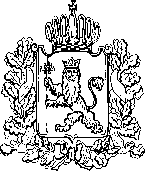 АДМИНИСТРАЦИЯ ВЛАДИМИРСКОЙ ОБЛАСТИПРАВЛЕНИЕ ДЕПАРТАМЕНТА ЦЕН И ТАРИФОВПОСТАНОВЛЕНИЕ26.01.2017						                                                         № 2/3О внесении изменения в постановлениедепартамента цен и тарифов администрации Владимирской области от 03.12.2014 № 54/26 «О тарифах на тепловую энергию» В соответствии с Федеральным законом от 27.07.2010 № 190-ФЗ «О теплоснабжении», постановлением Правительства Российской Федерации от 22.10.2012 № 1075 «О ценообразовании в сфере теплоснабжения», Методическими указаниями по расчету регулируемых цен (тарифов) в сфере теплоснабжения, утвержденными приказом Федеральной службы по тарифам от 13.06.2013 № 760-э, департамент цен и тарифов администрации Владимирской области п о с т а н о в л я е т:  1. Внести изменение в постановление департамента цен и тарифов администрации Владимирской области от 03.12.2014 № 54/26 «О тарифах на тепловую энергию», изложив приложение № 1 к постановлению в следующей редакции согласно приложению.2. Настоящее постановление подлежит официальному опубликованию в средствах массовой информации.Заместитель председателя правлениядепартамента цен и тарифовадминистрации Владимирской области                                               М. А. МеньшовПриложениек постановлению департаментацен и тарифов администрацииВладимирской областиот 26.01.2017 № 2/3Тарифы на тепловую энергию (мощность), поставляемую потребителям<*> Выделяется в целях реализации пункта 6 статьи 168 Налогового кодекса Российской Федерации (часть вторая)№ п/пНаименование регулируемой организацииВид тарифаГодВода1МУП «Коммунальные системы Петушинского района»Для потребителей, в случае отсутствия дифференциации тарифов по схеме подключения (без учета НДС)Для потребителей, в случае отсутствия дифференциации тарифов по схеме подключения (без учета НДС)Для потребителей, в случае отсутствия дифференциации тарифов по схеме подключения (без учета НДС)1МУП «Коммунальные системы Петушинского района»одноставочный
руб./Гкал01.01.2015-30.06.20151776,331МУП «Коммунальные системы Петушинского района»одноставочный
руб./Гкал01.07.2015-31.12.20151876,271МУП «Коммунальные системы Петушинского района»одноставочный
руб./Гкал01.01.2016-30.06.20161876,271МУП «Коммунальные системы Петушинского района»одноставочный
руб./Гкал01.07.2016-31.12.20162999,321МУП «Коммунальные системы Петушинского района»одноставочный
руб./Гкал01.01.2017-30.06.20172999,321МУП «Коммунальные системы Петушинского района»одноставочный
руб./Гкал01.07.2017-31.12.201711906,411МУП «Коммунальные системы Петушинского района»Население (тарифы указываются с учетом НДС) <*>Население (тарифы указываются с учетом НДС) <*>Население (тарифы указываются с учетом НДС) <*>1МУП «Коммунальные системы Петушинского района»одноставочный
руб./Гкал01.01.2015-30.06.20152096,071МУП «Коммунальные системы Петушинского района»одноставочный
руб./Гкал01.07.2015-31.12.20152214,001МУП «Коммунальные системы Петушинского района»одноставочный
руб./Гкал01.01.2016-30.06.20162214,001МУП «Коммунальные системы Петушинского района»одноставочный
руб./Гкал01.07.2016-31.12.20163539,201МУП «Коммунальные системы Петушинского района»одноставочный
руб./Гкал01.01.2017-30.06.20173539,201МУП «Коммунальные системы Петушинского района»одноставочный
руб./Гкал01.07.2017-31.12.201714049,56